                                                                           ИНФОРМАЦИОННОЕ ПИСЬМО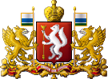 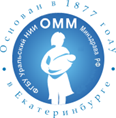 О дистанционном обученииакушеров-гинекологов, анестезиологов-реаниматологов,неонатологов-педиатров, терапевтов, работающих в ЖК, ПЦ, родильных домах Южного округа Свердловской области.24-25 сентября  2020 года Образовательный online-семинар «Актуальные вопросы перинатальной медицины»Организаторы:Федеральное государственное бюджетное учреждение «Уральский научно-исследовательский институт охраны материнства и младенчества» Минздрава России Министерство здравоохранения Свердловской областиПредседатели организационного комитета:Мальгина Галина Борисовна – директор ФГБУ «НИИ ОММ» Минздрава РФ,  д.м.н.Башмакова Надежда Васильевна – главный научный сотрудник ФГБУ «НИИ ОММ» Минздрава России, д.м.н., профессор, Заслуженный врач РФ, главный внештатный специалист акушер-гинеколог в УФО Министерства здравоохранения РФКарлов Андрей Александрович– министр здравоохранения Свердловской области;Чадова Елена Анатольевна – заместитель министра здравоохранения Свердловской области Зильбер Наталья Александровна – начальник отдела организации медицинской помощи матерям и детям Министерства здравоохранения Свердловской области Кузнецова Антонина Михайловна – главный специалист отдела организации медицинской помощи матерям и детям Министерства здравоохранения Свердловской областиОргкомитет:Давыденко Наталья Борисовна - руководитель отдела разработки и внедрения новых медико-организационных форм перинатальной помощи ФГБУ «НИИ ОММ» Минздрава России, к.м.н. (Екатеринбург);Стрежнева Алена Ивановна - специалист по связям с общественностью и PR ФГБУ «НИИ ОММ» Минздрава России (Екатеринбург)Преподаватели:Башмакова Надежда Васильевна – главный научный сотрудник ФГБУ «НИИ ОММ» Минздрава России, д.м.н., профессор, Заслуженный врач РФ, главный внештатный специалист акушер-гинеколог в УФО Министерства здравоохранения РФДавыденко Наталья Борисовна - руководитель отдела разработки и внедрения новых медико-организационных форм перинатальной помощи ФГБУ «НИИ ОММ» Минздрава России, к.м.н. Макаров Роман Александрович – руководитель отделения анестезиологии и реанимации ФГБУ «НИИ ОММ» Минздрава России, к.м.н. Кинжалова Светлана Владимировна – руководитель научного отделения интенсивной терапии и реанимации ФГБУ «НИИ ОММ», д.м.н., доцентЯкорнова Галина Валерьевна – руководитель отделения новорожденных и недоношенных детей ФГБУ «НИИ ОММ» Минздрава России, к.м.н. Нестеров Виталий Федорович - заведующий АФО ФГБУ «НИИ ОММ» Минздрава России, к.м.н. (Екатеринбург)Плюснина Наталья Николаевна-заведующая ОПННД №2, ФГБУ «НИИ ОММ» Минздрава России, к.м.н. (Екатеринбург)Основные  направления программы:Прегравидарная подготовка;Акушерские кровотечения;Первичная реанимация новорожденных; Тактика ведения новорожденных с внутриутробной инфекцией в РНП;Синдром потери плода;Преэклампсия;Профилактика репродуктивных потерь.Формат семинара: очная форма обучения с применением дистанционных образовательных технологий. Обучение проходит в виде лекций, веб-презентаций, разбора случаев из практики.Продолжительность семинара-16 часов:Внимание! Ссылка на мероприятие будет отправлена  лично  каждому участнику на электронную почту после предоставления необходимого пакета документов Для прохождения образовательного цикла  необходимо подать заявку до 22 сентября 2020 года и зарегистрироваться по e-mail: 9022602603@bk.ru Контактное лицо: Стрежнева Алена Ивановна , tel:+7-902-260-26-03 